Dimapur: MGM college organised       one day orientation program cum motivational class for BA 2nd and 4th semester students  on November 23. Fr.Dr.Sebastian, former HOD of  English department  Nagaland University was the resource person. In his key note address he has  given  a call to both the students and teachers to trust in one's own ability by dreaming big and achieving the set goals in life through hard work and determination. He also motivated the teachers to understand the psychology of students and bring out the best in them. Fr.Dr.Sebastian further highlighted the importance of time management and learning through failures. The highlight of the orientation program welcome address by Fr Dr.P.S.Varghese, Principal and vote of thanks by Madam Durga, the vice principal of MGM college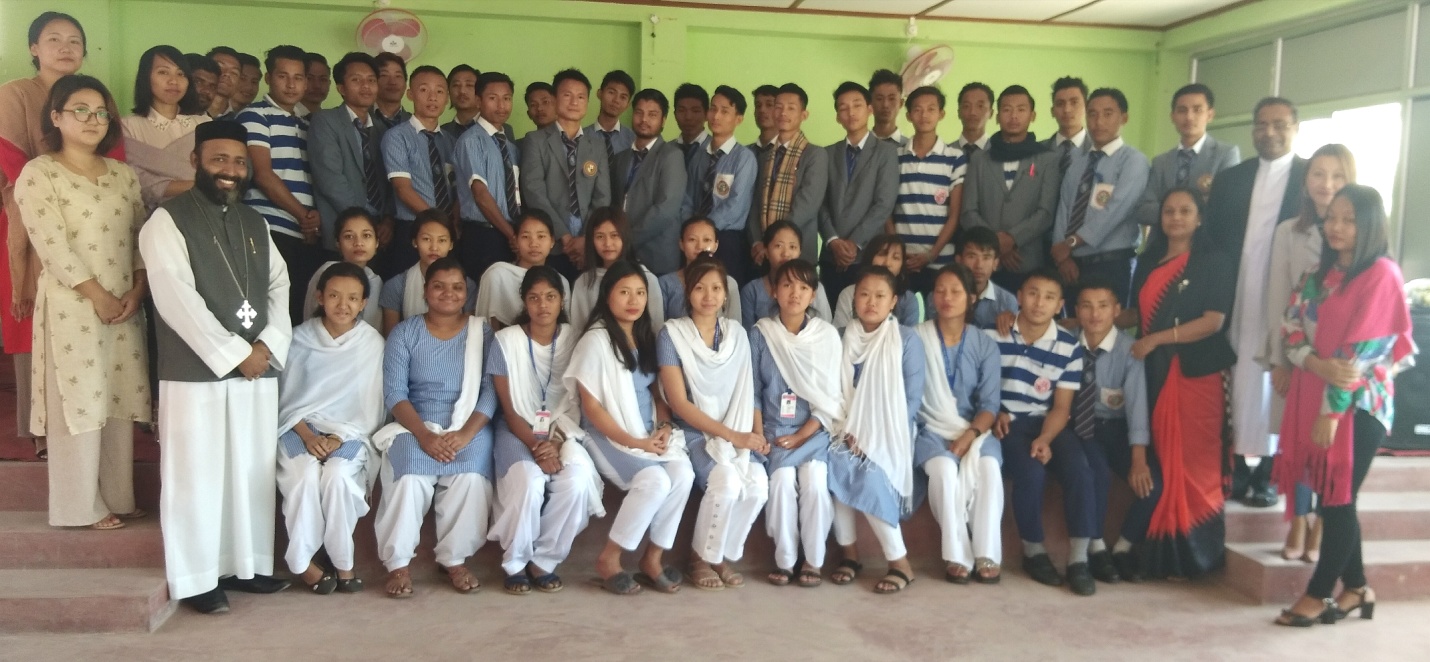 